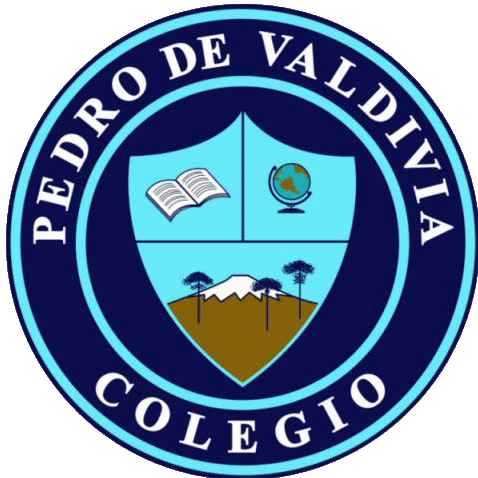 Matemática-nº1. (PLAN APRENDO EN CASA: cuadernillo de actividades aprendo sin parar)¿Cómo hacer la actividad 1? 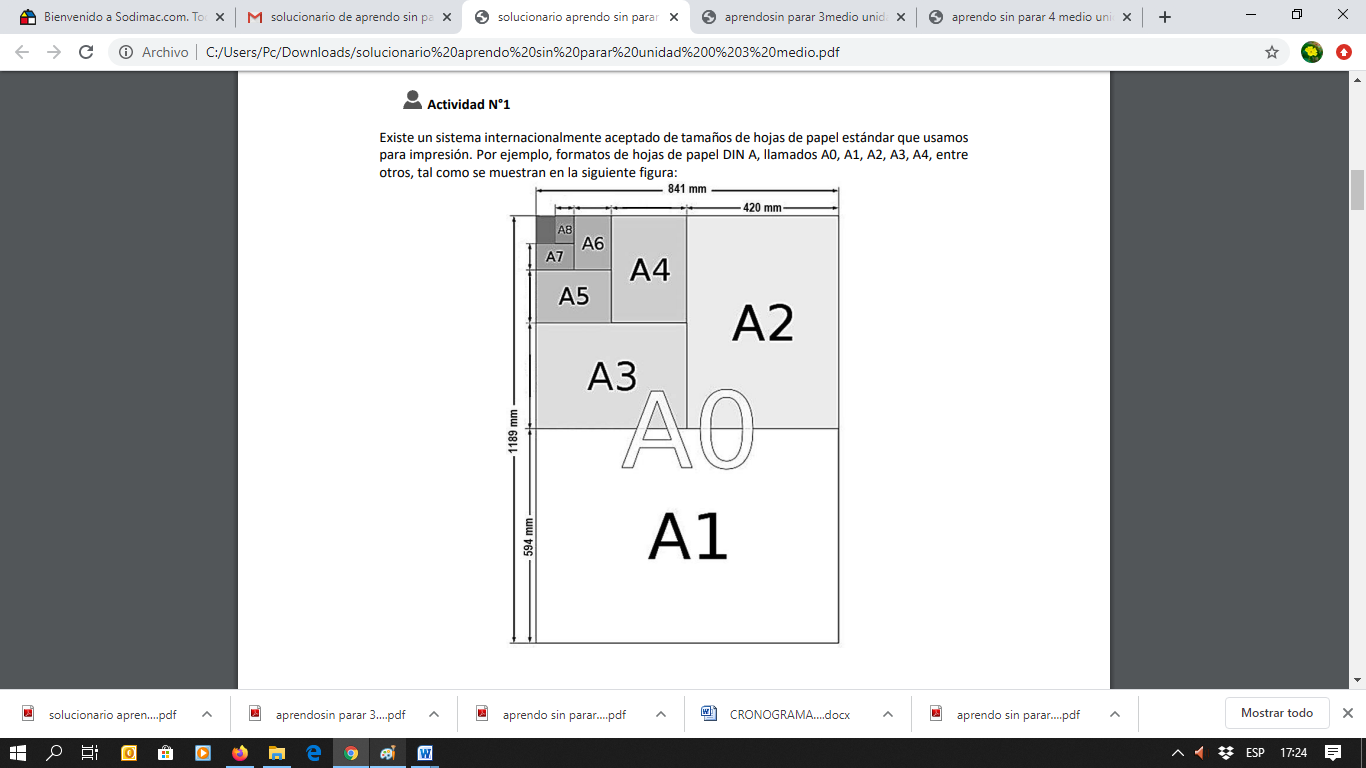 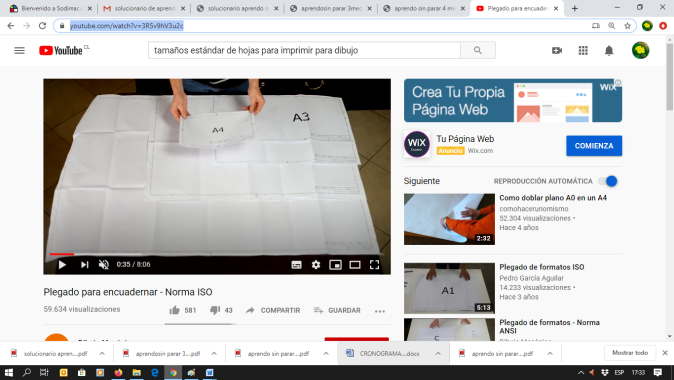 Se sugiere convertir las medidas de la hojas que están e milímetros a centímetros para que puedas completar la tabla que aparece a continuación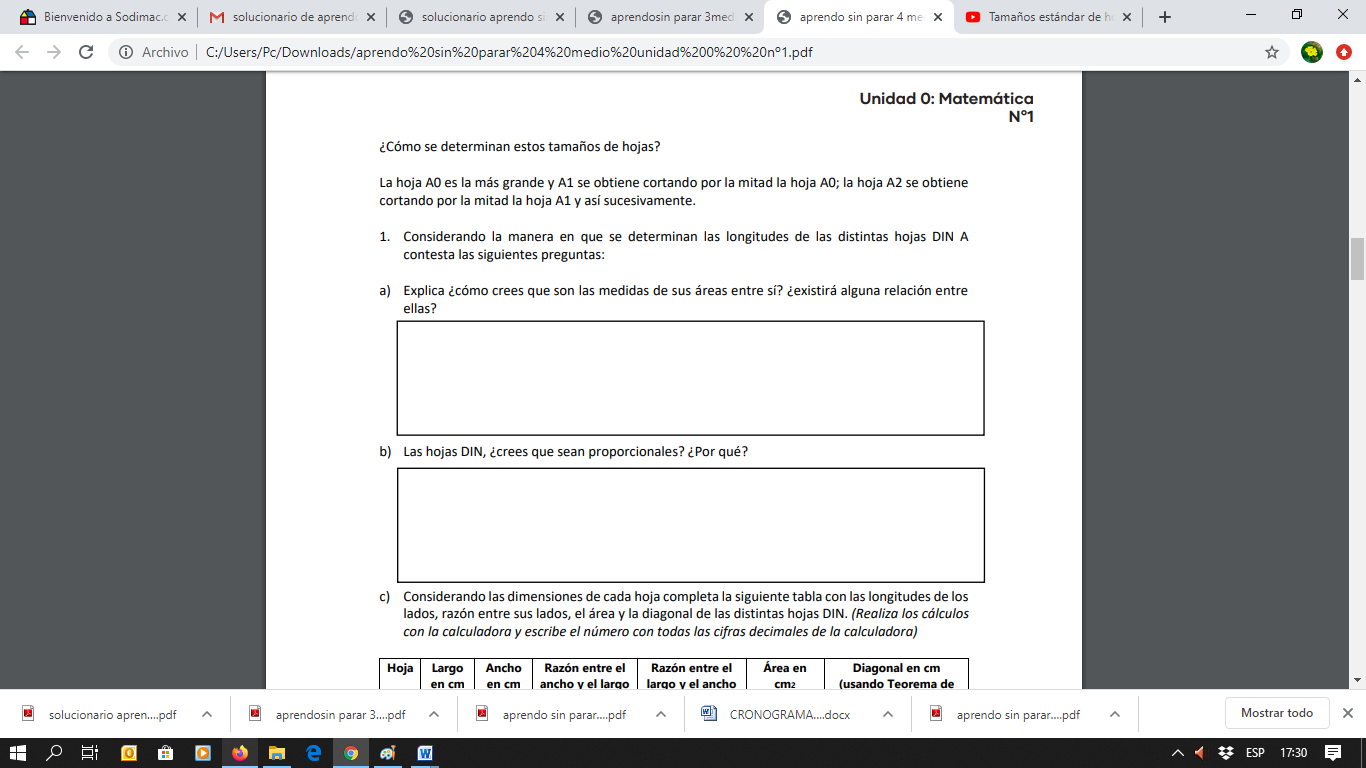 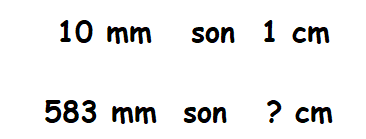 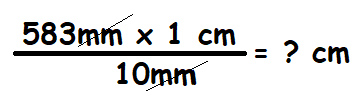 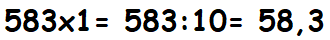 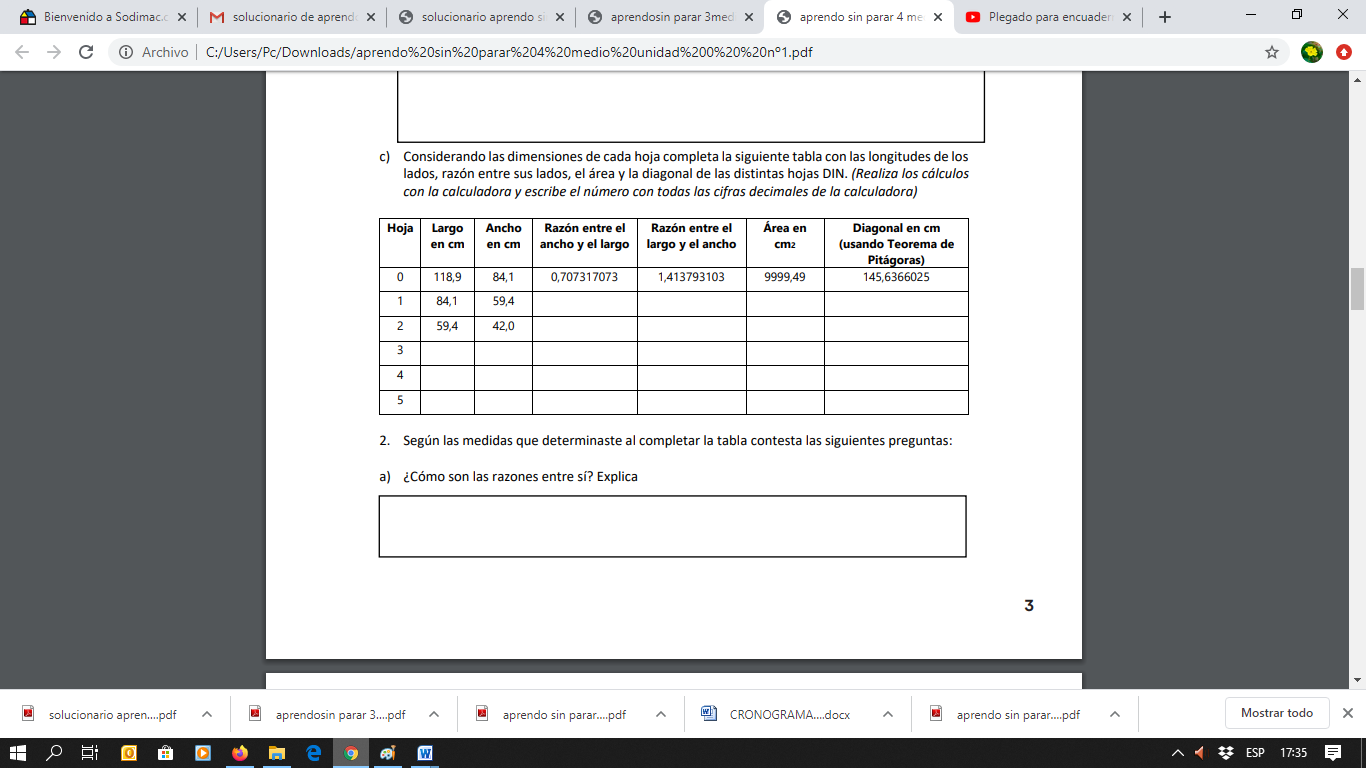 De esta forma puedes calcular el largo y ancho en cm de cada hoja, para completar los datos que faltan en la tabla.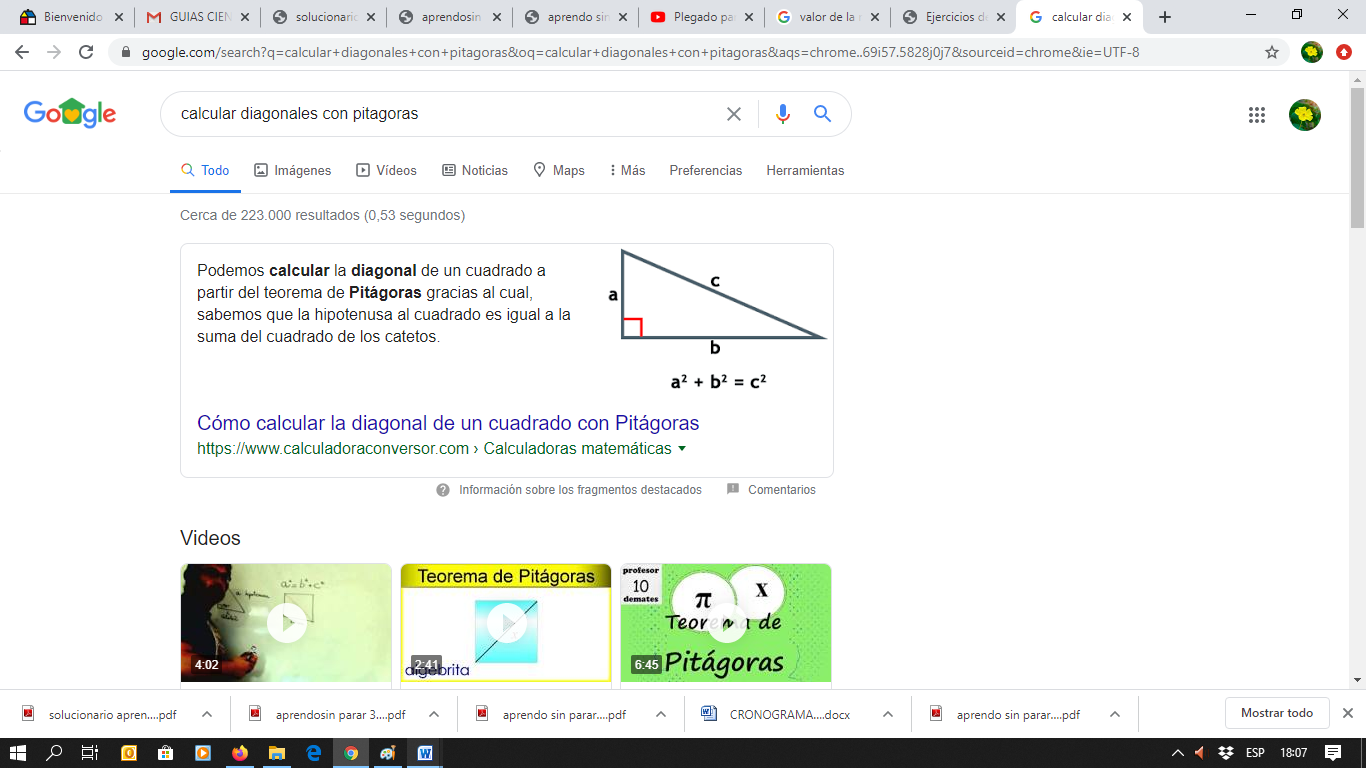 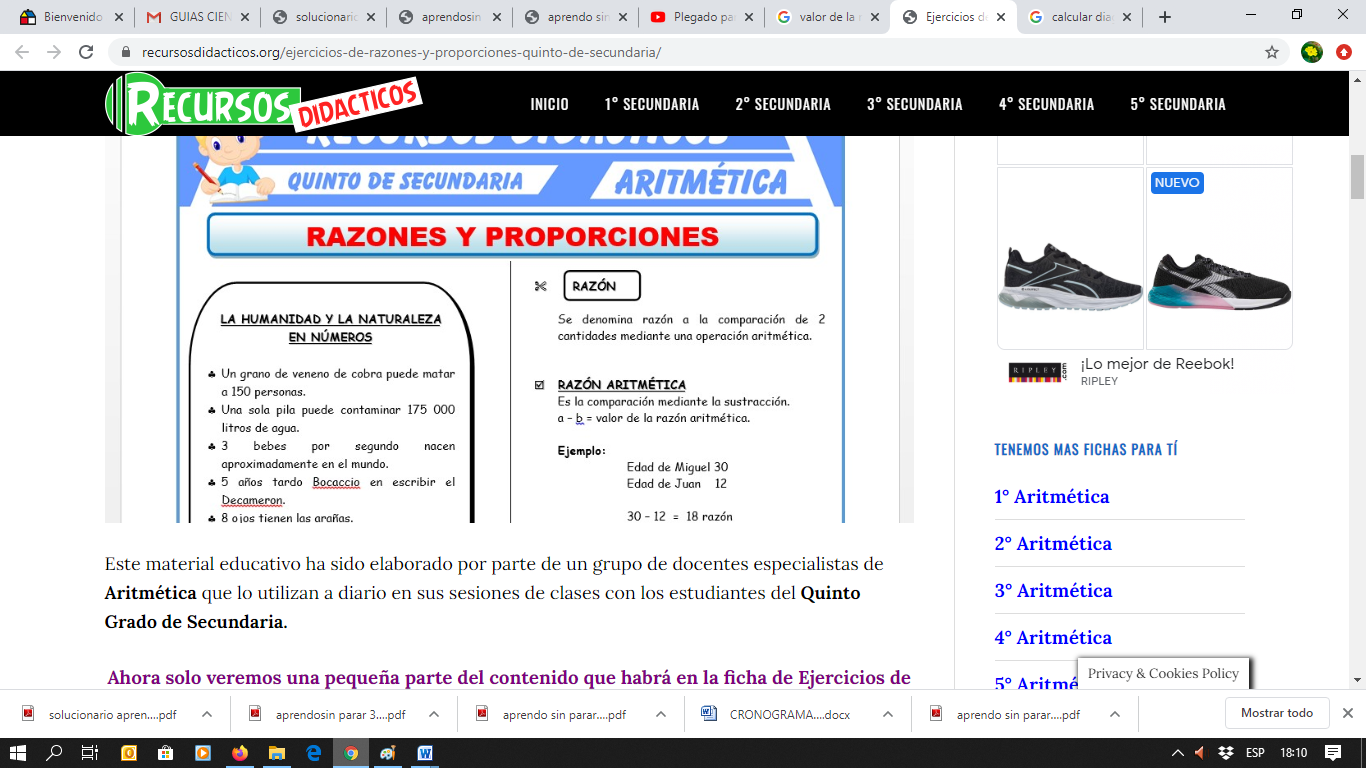 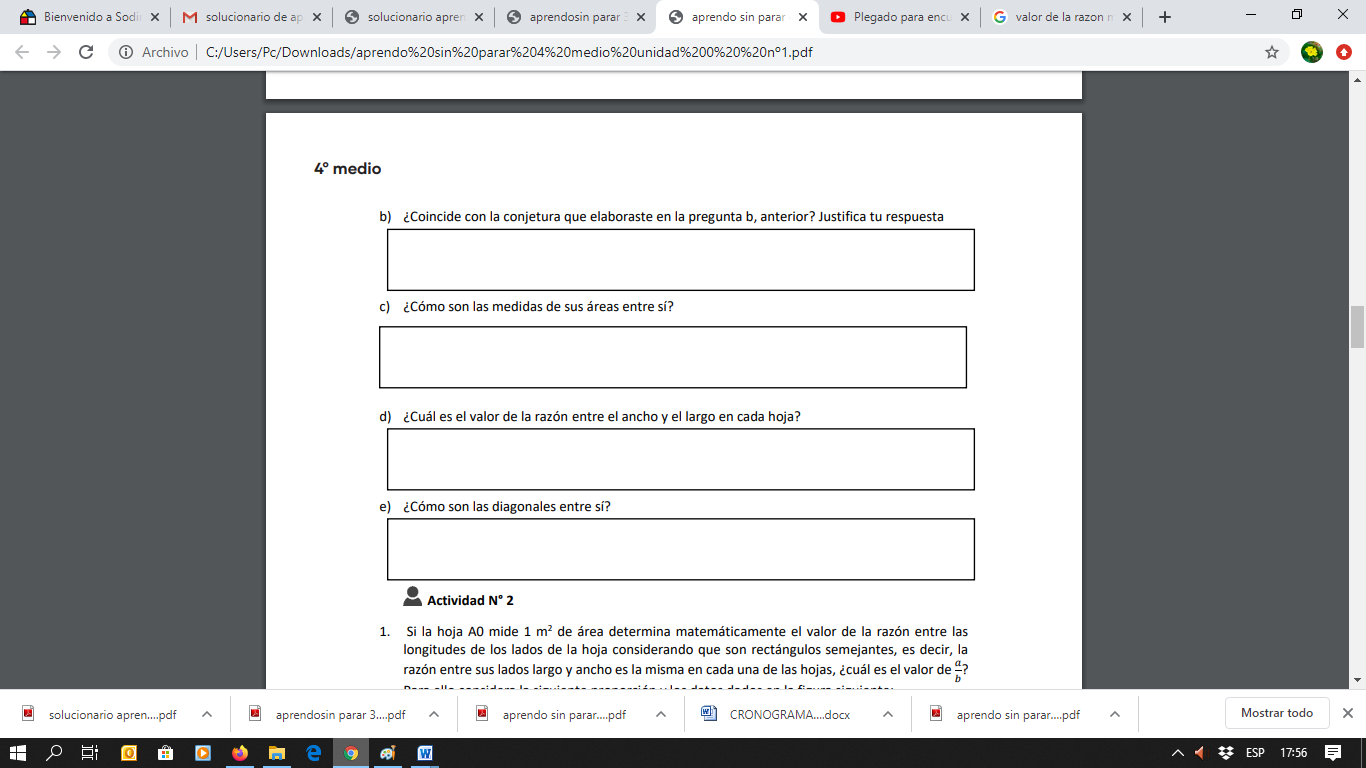 Responde en relación a lo que registraste en la tabla.